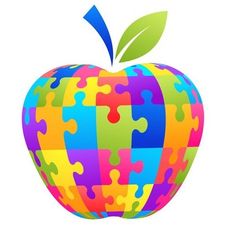 The School Board of Broward County, FloridaDistrict Advisory Council – Virtual TEAMS MeetingDRAFT MINUTESWednesday, January 12, 2022 6:30 pm-8:30 pmDAC Website:  browarddistrictadvisory.ch2v.com/  Email:  Districtadvisorycouncil@gmail.comChair – Debbie Espinoza 					Vice Chair – Jeff Bold	           Recording Secretary – Brie-Anne Pendlebury	Corresponding Secretary – Laurel GarfinkelCommunications Chair – Kathy DiazThe chair, Debbie Espinoza, welcomed everyone. This meeting was held virtually. Meeting etiquette was reviewed. Meeting Etiquette (raise your hand and wait to be acknowledged, the questions will be called in the order hand was raised. No bullying in the chat)Meeting was called to order at 6:33 PM.  Housekeeping Attendance Requirements: We need to meet quorum every meeting in order to conduct business. If you miss 3 consecutive meetings or 4 in total, you cannot vote and must be reappointed. Sunshine Law and Ethics Training (10 minutes for returning members; 45 for new members) http://browardschools.com/Page/41329  Sign-up to receive emails on the DAC website http://browarddistrictadvisory.ch2v.com/ Speakers	Dr. Valerie Wanza – Chief School Performance and Accountability Officer	Dr. Wanza thanked everyone for their volunteerism and dedication to students.	There are policies that will be revised this semester in collaboration: Policy 1.3 School last 	revised 2004, Policy 1402 Innovation Zones last revised 1998, Policy 1403 School 	Accountability.	Contracts were approved for indoor graduation this school year. Locations are being 	approved. Additionally, student speech and expression as related to Policy 1344 (last 	revised in 1990) and 5313 (last revised in 2000) are being reviewed as well due to 	concerns about a school speech at assemblies. Input from the area advisories and 	principals are considering to add a revision that includes “individuals who speak may not 	advocate for a political position, agenda or stance. Policy 5313 revisions would include 	number 7-remove gender reference of superintendent, add all speeches must adhere to 	the language in Policy 1344, and add speeches are reviewed by a committee (principal, 	assistant principal and instructional personnel) before being 	approved by the principal. 	Input from stakeholders tonight include:	Curtailing student freedom of speech, possibility to pre-record the speech to ensure 	approved speech is not changed at delivery, uniformity of interpretation by the 	reviewing/approval group, specified requirements and direction for speech topics, 	upholding Constitutional freedom of speech rights, adding a student and the cadre director 	to the school reviewing committee, adjust verbiage from “political” to “partisan.”	Mr. Roland Alvarez – Executive Director of Transportation Services	Ms. Kay Blake – Director of Transportation Services	Dr. Simone Clowers – Transportation Service	Mr. Vincent Harrell-Supervisor of Operations	The transportation department has over 1400 employees and over 1200 busses that 	transport over 54,000 students on 838 routes to and from 241 schools. 	Due to the pandemic, there have been a great number of vacancies. Normally there were 	about 50 vacancies; that number has increased to over 200. Challenges to the department 	include:	Route changes to reduce routes	Route coverage/doubling up routes	All CDL holders are driving busses (including transportation office staff and supervisors).	Incentives include a signing bonus, referral bonuses, and salary increases, recruiting 	retirees. 	The Here Comes the Bus app has not been rolled out despite the contract being signed in 	2019. Mr. Alvarez shared that the pandemic and the death of a transportation director are 	the reasons the app has not been utilized. He indicated this will not happen until staffing 	improves. The application will not track combined routes that the department is currently 	utilizing. We have a 5-year contract. 	Stakeholders are concerned that we are 2 years into a program we are not using. 	Stakeholder concerns focus on equity and needing to be able to know where children are. It 	was shared that some alternative is necessary regardless of the status of the app. 	Communication of changed or delayed routes to parents is a concern. 	Bus drivers are to notify dispatch if they are running more than 15 minutes late. It is logged 	but not shared with schools or parents. A parent suggested this be shared with the schools 	rather than just simply logged to avoid so many calls to the area depot. DAC will create a 	transportation subcommittee that will compile all additional questions and have the 	transportation representatives return to address them. 	Dr. Nicole Mancini – Chief Academic Officer (Task Assigned)	New plans: American Rescue Plan and Instructional Continuity Plan are posted and open 	for stakeholder feedback. http://www.browardschools.com/arpandicp	The Instructional Continuity Plan is new and composed of the following:	Academics: Leadership and Planning, Professional Learning, Curriculum Resources, 			Instructional Practices, and Parent and Family Support	Technology: Technology and Technical Assistance, Engaging Students with Limited Access, 		Cybersecurity	Operations: Continuation of Operations	Communications: Emergency and Ongoing Communication	Math Textbook selection K-12 is underway and open for stakeholder review and feedback. 	Materials can be reviewed in person at Gulfstream Early Learning Center, Lauderdale 	Manors Early Learning and Family Resource Center, and the Title I Parent Outreach Center 	until the adoption is finalized in April. They can also be reviewed digitally at: 	https://bit.ly/BCPSmathadoption	Mr. Scott Jarvis, Assistant Director Office of Service Quality	Ms .Kelli Blackburn, Coordinator @ Office of School Performance & Accountability				No new updates at this time.New Business	Transportation Subcommittee – Cynthia Dominique Chair of North Area Advisory	 If you are interested in being a part of this subcommittee contact Ms. Dominique at	northareaadvisory@gmail.com 	 or 954-461-7469	School Safety Task Force:  Debbie Espinoza – next meeting 1/27Old Business- Motions	These will be reviewed and open for discussion at the next meeting. Mark Your Calendars: DAC Meeting February 9, 2022, 6:30pm @ KC Wright Bldg.South Area Advisory: January 19, 2022, 9:00am via TeamsCentral Area Advisory:  January 20, 2022, 9:30am @ TBA North Area Advisory:  January 20, 2022, 6:30pm @ TBAArea Advisory WebsitesDistrict Advisory Councilhttp://browarddistrictadvisory.ch2v.com/content.asp?PageID=0North Area Advisory Council http://northareaadvisorycouncil.ch2v.com/Central Area Advisory Councilhttp://centralareaadvisorycouncil.ch2v.com/South Area Advisory Councilhttp://southareaadvisory1.ch2v.com/Advisory ChairsDistrict Advisory Council Chair: Debbie Espinoza districtadvisorycouncil@gmail.comNorth Area Advisory Council Chair: Cynthia Dominique  northareaadvisory@gmail.comCentral Area Advisory Council Chair: Maritza Masseria caac.chair@gmail.com      	South Area Advisory Council Chair: Veronica Newmeyer browardsoutharea@gmail.comMeeting Adjourned @ 8:45 PMDAC Website:  BrowardDistrictadvisory.ch2v.comEmail:  Districtadvisorycouncil@gmail.com